Муниципальное бюджетное общеобразовательное учреждение –средняя общеобразовательная школа №5 г. ОрлаПрограмма внеурочной деятельности «Занимательный русский язык»общеинтеллектуальное направление Составитель:                   учитель начальных классоввысшей категорииСилкина О.Л.Программа внеурочной деятельности «Занимательный русский язык»        Русский язык в умелых руках и в опытных устах — красив, певуч, выразителен, гибок, послушен, ловок и вместителен.                                                                                                                             Куприн А.И.Ожидаемые результаты обучения по программе: Личностные результаты:осознавать роль речи в жизни общества;уметь чувствовать красоту и богатство русского языка, стремиться к совершенствованию собственной речи; понимать необходимость быть носителем правильной речи;проявлять интерес к изучению русского языка;осознавать личную ответственность за чистоту и правильность создаваемых высказываний.Метапредметные результаты:Регулятивные УУД:определять и формулировать цель деятельности с помощью учителя;составлять план решения учебной проблемы совместно с учителем; работать по плану, сверяя свои действия с целью, корректировать свою деятельность; в диалоге с учителем вырабатывать критерии оценки и определять степень успешности своей работы и работы других в соответствии с этими критериями. Познавательные УУД:находить и выделять необходимую информацию;преобразовывать информацию из одной формы в другую;использовать рефлексию для подведения итогов своей деятельности;осуществлять анализ, синтез, сравнение, достраивать недостающие элементы в ряду;устанавливать причинно-следственные связи;строить логические цепи рассуждения;приводить доказательства;осознанно и произвольно строить речевое высказывание в устной и письменной форме;выбирать наиболее эффективные способы решения задач в зависимости от конкретных ситуаций;Коммуникативные УУД:планировать учебное сотрудничество с учителем и одноклассниками (определять цель, функции участников, способы взаимодействия);полно и точно выражать свои мысли;владеть монологической и диалогической формами речи в соответствии с грамматическими и синтаксическими нормами русского языка;слушать и слышать других, пытаться принимать иную точку зрения, быть готовым корректировать свою точку зрения;задавать четко сформулированные вопросы.Предметные результаты:углубить знания об основных орфографических правилах русского языка;распознавать орфограммы, уметь обосновывать выбор правильного написания;отличать признаки основных языковых единиц;различать понятия: «многозначные слова», «синонимы», «антонимы», «омонимы», «архаизмы», «неологизмы», «паронимы», «палиндромы», приводить их примеры;иметь представление о разнообразии речевых ошибок и способах их устранения;знать историю происхождения и лексическое значение наиболее часто употребляемых слов и фразеологизмов;знать виды словесных игр и головоломок;приобрести опыт игры с шарадами, анаграммами, метаграммами, логогрифами.Особенности содержания обучения.	Объектом изучения курса «Занимательный русский язык» являются язык и речь. Основной акцент сделан на развитии у младших школьников способности к анализу языковых фактов с учётом единства формы, содержания и функции рассматриваемого явления, что поможет ученику глубже проникнуть в область мысли, выраженной с помощью языка, научит выбирать адекватные языковые средства для успешного решения коммуникативных задач. В содержание курса включены сведения из фонетики, графики, орфоэпии, лексикологии и фразеологии, морфемики, словообразования, этимологии, грамматики. 	Содержание занятий строится на основе деятельностного подхода. Каждый раздел программы предусматривает использование игровой и практической деятельности. Предполагается активное освоение курса в разнообразной индивидуальной и групповой работе (учебные, познавательные, исследовательские задания, 	ролевые и дидактические игры, работа над проектами). Включение учащихся в разнообразную деятельность является условием приобретения прочных знаний, преобразования их в убеждения и умения, формирования основ личной ответственности за сохранение богатства русского языка. 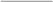 	Деятельностный подход к разработке содержания курса позволит решать в ходе его изучения ряд взаимосвязанных задач: 	— обеспечивать восприятие и усвоение знаний; создавать условия для высказывания 	младшими школьниками суждений художественного, эстетического, духовно-нравственного характера;     — уделять внимание ситуациям, где ребёнок должен учиться различать универсальные (всеобщие) ценности; 	— использовать возможности для становления навыков следования научным, духовно-нравственным и эстетическим принципам и нормам общения и деятельности. 	Тем самым создаются условия для формирования научных 	знаний о языке, осознания значения и необходимости бережного его использования. 	Подобное содержание курса не только позволяет решать задачи, связанные с обучением и развитием младших школьников, но и несёт в себе большой воспитательный потенциал. Воспитывающая функция заключается в формировании у младших школьников потребности в познании и изучении русского языка, его исторических корней, многообразия, обоснованных норм и правил, выражении личного интереса и отношения к фактам языка и понимании значения языка как явления национальной культуры. Формы проведения занятий:практические занятия с элементами игр и игровых элементов, дидактических и раздаточных материалов, пословиц и поговорок, считалок, рифмовок, ребусов, кроссвордов, головоломок, сказок.краткие увлекательные рассказы о жизни языка;практическая работа с различными рода словарями;работа с тестами художественных произведений.Интерес учащихся поддерживается внесением творческого элемента в занятия: самостоятельное составление кроссвордов, шарад, ребусов.Итог работы кружка: КВН, конкурс знатоков русского языка. Содержание программы3 классРаздел «Наша речь и наш язык» - 4 часаРусский язык — родной язык русского народа. Связь развития языка с историей развития культуры русского народа (почему так называется, почему так говорят, почему так пишется и т.п.). Язык людей — язык слов. Связь языка с мышлением (выражаем и формулируем мысли и чувства). Наблюдение над выразительными средствами русского языка, качествами устной народной речи (на примере малых жанров устного народного творчества).Речевое общение как мыслительно-речевая деятельность. Единство двух сторон речевого общения: передача (говорение, письмо) и восприятие (слушание, чтение) смысла. Качества речи: образность, живость, правильность, чистота, точность, содержательность, логичность. Практическое овладение нормами речевого этикета в ситуациях учебного и бытового общения (обращение с просьбой, благодарность, поздравление). Освоение норм русского литературного языка.Раздел «Фонетика и орфоэпия»- 6 часовЗвуки речи. Осознание единства звукового состава слова и его значения.Сопоставление звукового и буквенного состава слов.  Фонетический анализ (разбор) слова. Место ударения в слове. Разноместность и подвижность словесного ударения.Ударение. Смыслоразличительная роль ударения.Знакомство с понятием «орфоэпия».  Ознакомление с нормами ударения (акцентологическими) и орфоэпическими нормами современного русского литературного языка (внимание к тенденции социализации произносительных норм). Раздел «Слово и его значения» - 10 часов          Лексика как раздел науки о языке, изучающий лексические значения слов. Многозначные слова. Синонимы. Антонимы. Наблюдение за использованием в речи синонимов и антонимов. Слова- историзмы и архаизмы. Неологизмы в русском языке. О заимствованиях в русском языке.  Представление о фразеологизмах. Представление о способах толкования лексических значений слов при работе со словарями разных типов: толковыми, синонимов, антонимов.Раздел «Состав слова» - 7 часовУглубление представлений о морфемном составе слова (корень, приставка, суффикс, окончание) и роли морфем в словах, об историческом корне слова. Общее представление о продуктивных способах образования слов (приставочный, суффиксальный).  Система способов словообразования в русском языке. Словообразование и орфография. Решение элементарных словообразовательных задач.  Сложные слова. Работа с морфемными, словообразовательными, этимологическими словарями. Разбор слова по составу. Раздел «Части речи» - 8 часовЧасти речи. Углубление понятий о частях речи — имени существительном, имени прилагательном, глаголе: их значениях, формах (словоизменении). Деление частей речи на самостоятельные и служебные. Наблюдение над назначением употребления каждой части речи в речи, их синтаксической ролью в предложениях.4 классРаздел «Секреты правильной  речи»Углубление представлений о роли языка в жизни человека. Русский язык как государственный язык России, язык межнационального общения. Нормы русского литературного языка. Богатство языка: разнообразие лексики и синтаксических конструкций, синонимия средств языка разных уровней, их стилистическая неоднородность, изобразительно-выразительные (словесные, интонационные, позиционные) средства языка. Ответственность носителей языка за сохранение чистоты и самобытности языка родного народаРаздел «Слово и его значения»           Связь значений слова между собой (прямое и переносное значение; разновидности переносных значений). Тематические классы слов.Омонимия, антонимия, синонимия как лексические явления. Система парадигматических отношений между словами. Паронимия (без введения термина) в связи с вопросами культуры речи. Активный и пассивный словарный запас. Наблюдения над устаревшими словами и неологизмами. Русская фразеология. Наблюдения над различиями между словом и фразеологизмом. Источники русской фразеологииИспользование учебных словарей: толкового, словаря устойчивых выражений, орфографического (словарь «Пиши правильно»), обратного, орфоэпического (словарь «Произноси правильно»), этимологического (Словарь происхождения слов) для решения различных лингвистических задач. Раздел «Части речи»Части речи. Углубление понятий о частях речи — имени существительном, имени прилагательном, глаголе: их значениях, формах (словоизменении).  Наблюдение над назначением употребления каждой части речи в речи, их синтаксической ролью в предложениях.Назначение имён существительных в речи, их синтаксическая роль в предложениях (подлежащее, второстепенный член).Общее представление об именах существительных общего рода (плакса, неряха, умница, сирота) и особенностях их связи с прилагательными и глаголами в прошедшем времени единственного числа (ужасный задира, ужасная задира, осталась сиротой, остался сиротой).История названий падежей. Падежные значения, знакомство с грамматической нормой («килограмм помидоров», «пара носков», «стакан сахара»).Углубление представлений о значениях имён прилагательных: принадлежность предмета (мамин платок, волчий хвост), оценка и отношение (добродушный, прекрасный, восхитительный, благородный, благодарный и пр.). Описание свойств и качеств предметов с помощью прилагательных. Назначение имён прилагательных в речи, их синтаксическая роль в предложениях (второстепенный член-определение, сказуемое). Углубление представлений о значениях глаголов: выражает пассивные действия (находится, считается, располагается), побуждение, просьбу, повеление («повелительные формы»: расскажи, возьмите, отрежь).Назначение глаголов в речи («двигатель фразы»), синтаксическая роль глаголов в предложении (сказуемое, реже второстепенный член). Раздел «Предложение и словосочетание»Различение простых и сложных предложений.Порядок слов в простом предложении: зависимость смысла предложения от порядка слов. Устранение ошибок, двусмысленностей, которые возникают из-за нарушения порядка слов.Систематизация признаков предложения со стороны цели высказывания, силы выраженного чувства, структуры (синтаксический анализ простого предложения), смысла и интонационной законченности. Использование интонационных и пунктуационных средств, порядка слов при выражении цели высказывания и отношения к содержанию предложений, при уточнении смысла высказывания, при выделении этикетных формул. Наблюдение над общими значениями, выражаемыми второстепенными членами предложения: признак предмета (определение), объект действия (дополнение), место, время действия (обстоятельство).    Азбука вежливости. Культура диалога. Практическое овладение нормами речевого этикета в ситуациях учебного и бытового общения (обращение с просьбой, благодарность, поздравление).  Раздел «Текст»Высказывание, текст как продукты говорения и письма. Тема, микротема, основная мысль текста. Опорные слова.  Структура текста. План, виды плана.  Углубление представлений о функциональных типах текста: описании (описание места, пейзажа, действий), повествовании (история, рассказ), рассуждении (ответы на вопросы: что мне нравится и почему) и их композиционных особенностях, средствах связи частей текста и предложений.Календарно – тематическое  планирование3 классКалендарно – тематическое  планирование4 класс№ п/пТема занятияКол-вочасов№ п/пТема занятияКол-вочасовРаздел «Наша речь и наш язык» - 3 часа11.Родной язык! Он с детства мне знаком!12.«Берегите наш язык, наш прекрасный русский язык». (И. Тургенев)13.Умеем ли мы общаться?  Волшебные слова нашей речи.1Раздел  «Фонетика и орфоэпия» - 6 часов14.Звуки не буквы!15.Фонография или звукозапись.16.Фонетические загадки.17.Волшебная сила ударения.18.Что такое орфоэпия?19.Орфоэпический словарь. Упражнения, направленные на закрепление орфоэпических норм.1Раздел «Слово и его значения» - 10 часов110.«Русский язык неисчерпаемо богат. И всё обогащается с быстротой поражающей.» (М. Горький)111.Устаревшие слова. От архаизмов до неологизмов. Игра «В музее слов». Проект «Узнай историю слова».112.В стране иностранных слов.113.Сколько значений может быть у слова?114 -15.Слова-синонимы. Проекты: «Собираем старинные пословицы и поговорки», «Узнай историю слова».114 -15.Слова-синонимы. Проекты: «Собираем старинные пословицы и поговорки», «Узнай историю слова».116.Слова-антонимы117.Слова-омонимы.118.Путешествие в страну фразеологизмов.119.Что за прелесть, эти словари!1Раздел «Состав слова» - 7 часов120.Слова-родственники. 121.Слова-родственники. Выбираем точное слово.122.К истокам слова.123.Такие разные суффиксы.124.Обо всех приставках сразу.125.Занимательное словообразование.126.Сложные слова.1Раздел «Части речи» - 8 часов127.Занимательная морфология.128.Имя существительное – часть страны Речь.129.Существительные с формой одного числа. Общее представление о существительных общего рода.130.Сказка о падежах. Этимология названий падежей.131.Несклоняемые имена существительные.132.Очень занимательное – имя прилагательное.133.Его величество – Глагол! Употребление глаголов в речи.134.КВН по русскому языку.1№ п/пТема занятияКол-вочасовРаздел «Секреты правильной  речи»11.Язык — зеркало нашей души. Качества хорошей речи. Из истории письменности на Руси.12.Что такое культура речи?  13.«Не лезьте за словом в карман!»14.Изобразительно-выразительные средства языка (рифма, эпитет, олицетворение, сравнение и др.).15.Культура общения. Соблюдение речевого этикета в споре,16.Лексическое значение слова. Почему их так называют? (Происхождение слов.)17.Слово веселит, огорчает, утешает…18.Прямое и переносное значение слова.19.Пестрое семейство синонимов.110.Антонимы111.Слова – тезки. (Омонимы).112.Паронимы, или «ошибкоопасные» места.113.Анаграммы и  метаграммы.114.Лексические загадки.115.Роль фразеологизмов в художественном тексте116.Словари — сокровищница языка.117.Тематические группы слов (имён существительных, имён прилагательных, глаголов).118.Имя существительное, значение и употребление.119.Поговорим о падежах.120.Может ли род быть общим?121.Имя прилагательное, значение и употребление122.Глагол, значение и употребление123.Каких предложений в нашей речи больше: простых или сложных?  124.Загадки простого предложения.  Выбор слова в предложении.125.Требуется определение.126.Важные обстоятельства.127.Необходимо дополнить.128.Всем нам при общении поможет обращение!1Раздел «Текст»129.Признаки текста. Основная мысль. Опорные слова.130.О чем рассказывает план. Составляем план своего рассказа.131.Связи частей и предложений в тексте. Редактирование текста.132-33.Какие бывают тексты? Учимся их создавать!134.Конкурс знатоков русского языка.1